
EMPLOYABILITY ASSESSMENT TOOLKIT
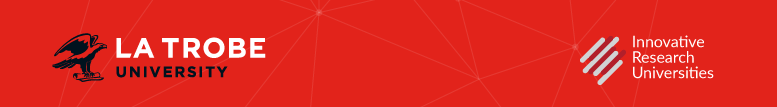 Task Objectives:Communicate professionally with a potential work placement supervisor (communication; initiative; self-management)Apply academic learning in a workplace setting (learning; initiative and enterprise)Task Rationale:
This task enables students to start thinking about how to apply for jobs and the importance of first impressions when doing so. It is important to know how to structure a formal letter when applying for any job.Task Description:For this task you need to write a ONE page application letter, the purpose of which is to apply to undertake work placement at a work place of your choice.You must use the template provided in the course site to guide the structure and content of your letter.Additional information: Students develop an understanding of the importance of writing a professional cover letter when applying for employment. Students felt the task was extremely beneficial as it not only provided them with valuable insight into the process of putting together an application letter, it also provided them with a template which they could use when applying for future employment. Task:Work Placement LetterTask type:Written Response Value:5%Length: 1 pageLevel:Transition InCriteriaUnsatisfactory(0-2 marks)Satisfactory(2.5 marks)Above Average(3 marks)High Achievement(4 marks)Outstanding Achievement(5 marks)Stated interest in the positionDoes not communicate adequate or genuine interest in placement at the organisationLimited communication of interest in placement at the organisationSatisfactory communication of interest in placement at the organisationGood ability to communication of interest in placement at the organisation; knowledge of the organisation shows some further researchExceptional and genuine communication of interest in placement at the organisation, knowledge of the organisation is evidence of further research Information about applicantPassion for industry is not evidentNo inclusion of relevant personal informationPassion for industry is evidentLimited inclusion of relevant personal informationPassion for industry is evidentSatisfactory inclusion of relevant personal informationWell-articulated passion for industryWell thought out inclusion of relevant personal informationStrong passion for industry is evidentDiscerning selection of  relevant personal informationCommunication Limited ability to articulate thinking and/or to match skills with organisational needsSome ability to articulate thinking, and lists some skills that align with the needs of the organisationSound ability to articulate thinking and attempts to link skills with needs of the organisationHigh level of ability to clearly articulate thinking and relates skills to the needs of the selected organisationExcellent ability to clearly articulate thinking, uses professional tone and language throughout, and relates skills and qualities to the needs of the selected organisationPresentationLacks structure Lacks professionalism Poor verbal expression and limited confidence displayed around the topicOccasional satisfactory structureMinimal professionalism Displays some level of verbal expression and some confidence around to topicSatisfactory structureSatisfactory level of professionalismAppropriate level of verbal expression and satisfactory confidence around the topicVery logical and clear structureHigh level of professionalism Incorporates a high level of verbal expression and confidence around the topicHighly logical and very clear structureExceptionally high level of professionalismIncorporates an exceptionally high level of verbal expression and confidence around the topic